(right click and save logo as picture)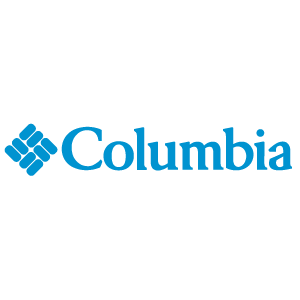 Columbia Sportswear is offering you 10% off sitewide. Sign in to your member site and save!